ЧЕРКАСЬКА ОБЛАСНА РАДАР І Ш Е Н Н Я26.05.2023                                                                            № 19-19/VIIIПро внесення змін до рішення обласної ради від 19.02.2021 № 5-31/VІІІ «Про заснування стипендії головиЧеркаської обласної ради обдарованим дітям області» Відповідно до статті 59 Закону України «Про місцеве самоврядування в Україні» обласна рада в и р і ш и л а:Внести до рішенням Черкаської обласної ради від 19.02.2021 
№ 5-31/VІІІ «Про заснування стипендії голови Черкаської 23.04.2021                          № 6-21/VIII), далі – рішення, такі зміни:1. Пункт 3 рішення викласти в такій редакції:«3. Управлінню освіти і науки Черкаської обласної державної адміністрації, як головному розпоряднику коштів обласного бюджету, щорічно при формуванні обласного бюджету в межах загальних призначень, доведених на утримання галузі «Освіта», передбачати кошти на виплати стипендії голови обласної ради обдарованим дітям області та разової виплати педагогам, викладачам, вихователям, тренерам, керівникам гуртків учням, вихованцям яких призначається стипендія.»2. У Положенні про призначення стипендії голови Черкаської обласної ради обдарованим дітям області, затвердженого рішенням:пункт 3 доповнити абзацом такого змісту: «Педагогам, викладачам, вихователям, тренерам, керівникам гуртків учням, вихованцям яких призначається стипендія, виплачується разова виплата у розмірі 10 (десяти)   прожиткових мінімумів для працездатних осіб, установленому на 01 січня року, в якому відбувається виплата (далі – разова виплата).»;пункт 8 доповнити абзацом такого змісту: «Одночасно з документами кандидатів на призначення стипендії подаються такі документи викладачів, вихователів, тренерів, керівників гуртків:копія паспорта;копія картки фізичної особи-платника податків (для фізичних осіб, які через свої релігійні переконання відмовляються від прийняття реєстраційного номера облікової картки платника податків та повідомили про це відповідний орган державної податкової служби і мають відмітку у паспорті – копія такої сторінки паспорта).»;абзац перший пункту 17 викласти в такій редакції:«17. Виплата стипендії, разова виплата здійснюються на підставі розпорядження голови обласної ради.».2. Рішення набуває чинності з 01 січня 2024 року.3. Контроль за виконанням рішення покласти на постійну комісію обласної ради з питань освіти, науки, культури, молодіжної політики та спорту.Голова									А. ПІДГОРНИЙ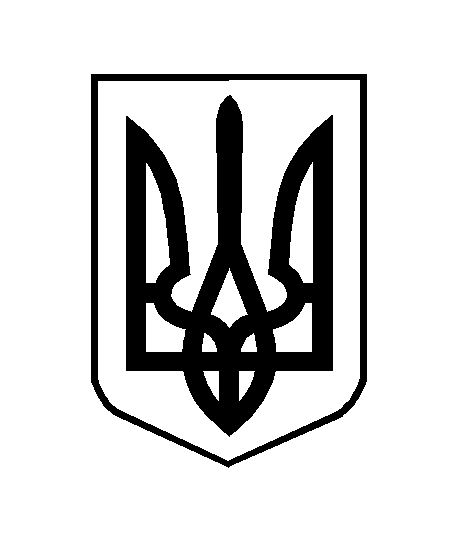 